DIRECCION DE ADMINISTRACIÓN 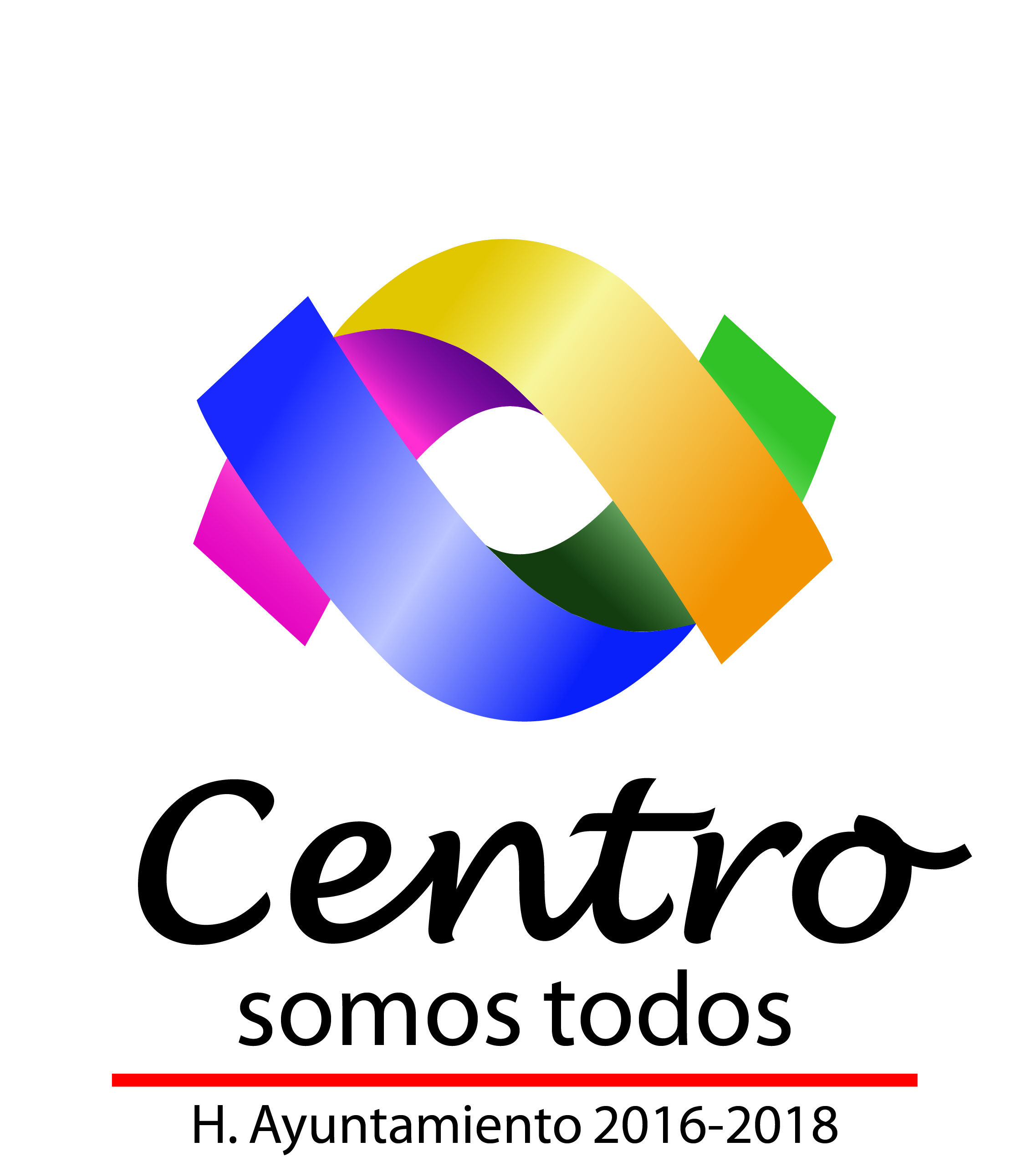 ARRENDAMIENTO DEL GRAN SALÓN VILLAHERMOSA DEL PARQUE “TOMAS GARRIDO CANABAL”REQUISITOS OFICIO DIRIGIDO AL PRESIDENTE MUNICIPAL DE CENTRO LIC. GERARDO GAUDIANO ROVIROSA, CON COPIA PARA EL LIC. ALEJANDRO BROWN BOCANEGRA, DIRECTOR DE ADMINISTRACION.  COPIA DE CREDENCIAL DE ELECTOR .   Prolongación Paseo Tabasco número 1401, Colonia Tabasco 2000, Villahermosa, Centro, TabascoTeléfono 3-16-41-91 WWW.villahermosa.gob.mx